昭通市水利局2016年事业公开选调事业人员综合成绩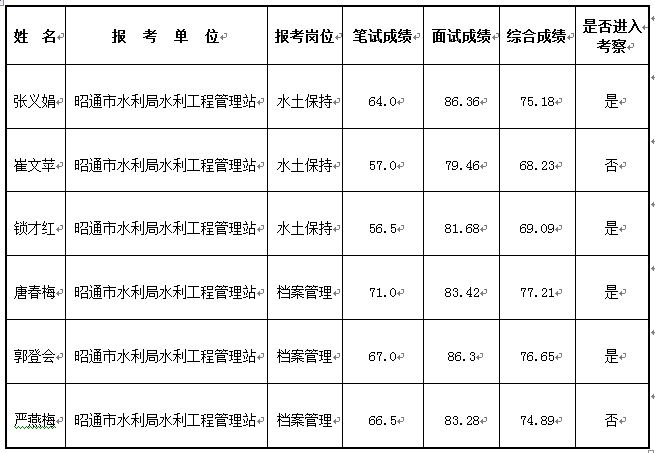 